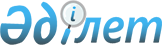 О внесении изменений в решение маслихата от 28 октября 2021 года № 64 "Об определении порядка и размера возмещения затрат на обучение на дому детей с ограниченными возможностями из числа инвалидов по индивидуальному учебному плану в городе Аркалык"Решение маслихата города Аркалыка Костанайской области от 5 августа 2022 года № 133. Зарегистрировано в Министерстве юстиции Республики Казахстан 11 августа 2022 года № 29089
      Аркалыкский городской маслихат РЕШИЛ:
      1. Внести в решение маслихата "Об определении порядка и размера возмещения затрат на обучение на дому детей с ограниченными возможностями из числа инвалидов по индивидуальному учебному плану в городе Аркалык" от 28 октября 2021 года № 64 (зарегистрировано в Реестре государственной регистрации нормативных правовых актов под № 25047) следующие изменения:
      в приложении указанного решения пункты 6 и 7 изложить в следующей редакции:
      "6. Перечень документов, необходимых для возмещения затрат на обучение предоставляется согласно приложению 3 к Правилам возмещения затрат, при этом кандасами для идентификации личности вместо документа, удостоверяющего личность, предоставляется удостоверение кандаса.
      7. Размер возмещения затрат на обучение на дому детей с ограниченными возможностями, из числа инвалидов, по индивидуальному учебному плану равен восьми месячным расчетным показателям на каждого ребенка- инвалида ежемесячно на учебный год.".
      2. Настоящее решение вводится в действие по истечении десяти календарных дней после дня его первого официального опубликования.
					© 2012. РГП на ПХВ «Институт законодательства и правовой информации Республики Казахстан» Министерства юстиции Республики Казахстан
				
      Секретарь Аркалыкского городского маслихата 

Г. Елтебаева
